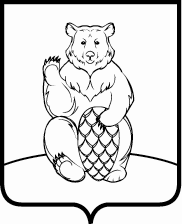 СОВЕТ ДЕПУТАТОВ ПОСЕЛЕНИЯ МИХАЙЛОВО-ЯРЦЕВСКОЕ В ГОРОДЕ МОСКВЕР Е Ш Е Н И Е             05 ноября 2020г.                                                                                              №8/15О направлении обращения в Контрольно-счетную палату города Москвы о проведении внешней проверки исполнения бюджета за 2020г. и проверки проекта бюджета поселения на 2021 год и плановый период 2022, 2023г.г.Руководствуясь положениями Бюджетного кодекса Российской Федерации, частью 12 статьи 3 Федерального закона от 07.02.2011 №6-ФЗ «Об общих принципах организации и деятельности контрольно-счетных органов субъектов Российской Федерации и муниципальных образований», Законом города Москвы от 06.11.2002 №56 «Об организации местного самоуправления в городе Москве» и статьей 26.1 Закона города Москвы от 30.06.2010 №30 «О Контрольно-счетной палате Москвы», Уставом поселения Михайлово-Ярцевское, решением Совета депутатов поселения Михайлово-Ярцевское в городе Москве от 17.09.2015 №9/10 «О передаче полномочий Контрольно-счетной палате Москвы по осуществлению внешнего муниципального финансового контроля в муниципальном образовании поселение Михайлово-Ярцевское в городе Москве», Соглашением о передаче Контрольно-счетной палате Москвы полномочий по осуществлению внешнего муниципального финансового контроля в поселении Михайлово-Ярцевское в городе Москве,СОВЕТ ДЕПУТАТОВ ПОСЕЛЕНИЯ МИХАЙЛОВО-ЯРЦЕВСКОЕРЕШИЛ:1. Направить в Контрольно-счетную палату города Москвы обращение о проведении внешней проверки годового отчета об исполнении местного бюджета поселения Михайлово-Ярцевское в городе Москве за 2020 г. и проверки проекта бюджета поселения на 2021 год и плановый период 2022, 2023г.г.2. Направить копию настоящего решения в Контрольно-счетную палату Москвы.3. Контроль за исполнением настоящего решения возложить на Главу поселения Михайлово-Ярцевское Г.К. Загорского.Глава поселения                                                                     Г.К. Загорский